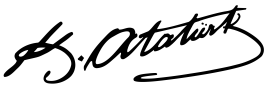 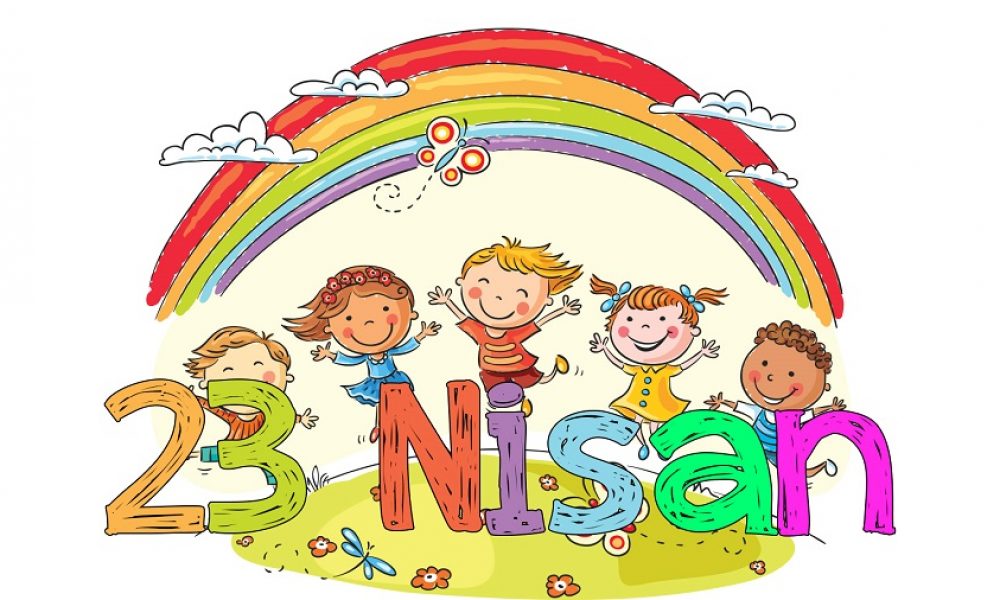 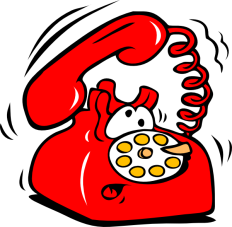 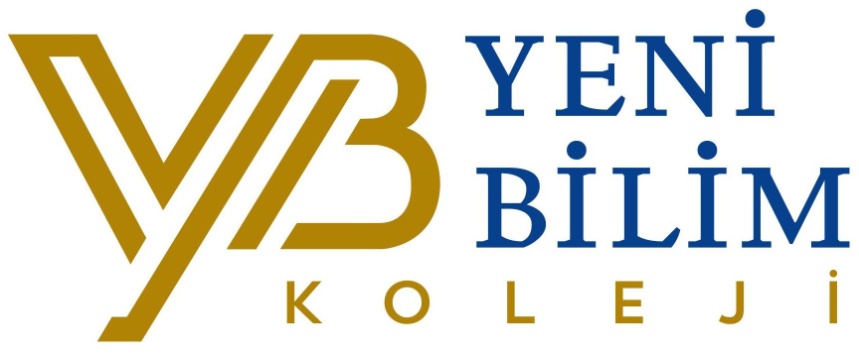 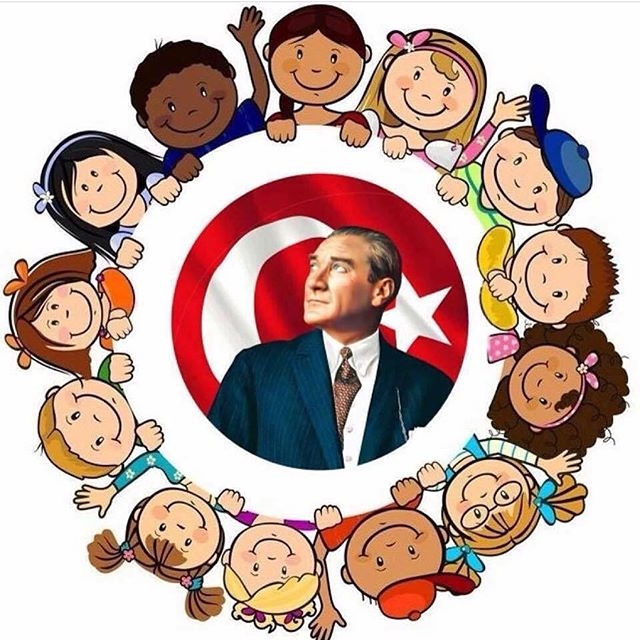 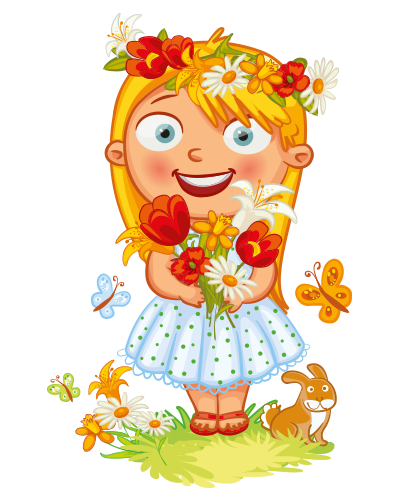 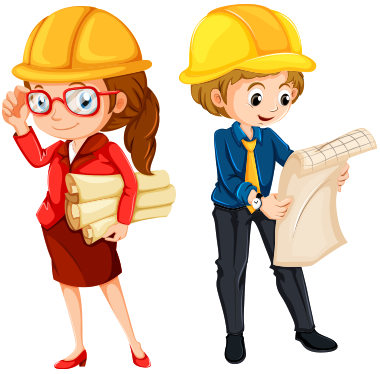 ÖZEL YENİ BİLİM KOLEJİ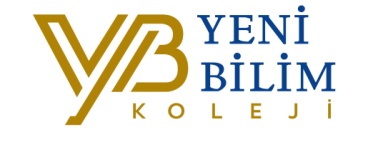 NİSAN AYI ANAOKULU YEMEK LİSTESİ02/04/2018Sebzeli omlet, tahin, pekmez, krem peynir, zeytin, sütTarhana çorbası, çoban kavurma, bulgur pilavı, cacıkDamla çikolatalı kek, meyve03/04/2018Tereyağı, bal, iki çeşit zeytin, beyaz peynir, süt  Pazı yemeği, tereyağlı peynirli erişte, yoğurtMuzlu çikolatalı puding04/04/2018Menemen, tereyağı, reçel, zeytin, beyaz peynir, sütNohutlu tavuklu pirinç pilavı, ezogelin çorbası, mevsim salatası, turşuMeyve, paskalya çöreği05/04/2018Açık büfeKıymalı patates tava, tereyağlı makarna, yoğurt, salataAnkara simidi, bitki çayı06/04/2018Haşlanmış yumurta, tahin, pekmez, üçgen peynir, zeytin, bitki çayıBarbunya yemeği, tereyağlı bulgur pilavı, yoğurt, turşuÇikolatalı sandviç, meyve, süt09/04/2019Sütlü omlet, krem peynir, tahin, pekmez, iki çeşit zeytin, sütEzogelin çorbası, etli türlü yemeği, bulgur pilavı, cacıkMeyve, ıslak kek10/04/2018Tereyağı, bal, iki çeşit zeytin, beyaz peynir, süt  Kayseri usulü mantı, tarhana çorbası, mevsim salatasıİrmik helvası11/04/2018Menemen, tereyağı, reçel, beyaz peynir, zeytinTutmaç çorbası, fırında soslu tavuk, patates salatasıMeyve, zeytinli çörek12/04/2018Açık büfeMercimek çorbası,kabak kalye yemeği, soslu makarna, yoğurtBeyaz simit, bitki çayı13/04/2018Haşlanmış yumurta, tahin, pekmez, üçgen peynir, zeytin, bitki çayıEtli kuru fasulye yemeği, tereyağlı bulgur pilavı, Kemalpaşa tatlısı, mevsim salatasıKrem peynirli sandviç, meyve, süt16/04/2018Sebzeli omlet, krem peynir, zeytin, tahin, pekmez, sütTavuk külbastı, yıldız şehriyeli pirinç pilavı, ezogelin çorbası, yeşil salataMeyve, havuçlu cevizli kek17/04/2018Ankara simidi, tereyağı, bal, beyaz peynir, kuru kayısı, iki çeşit zeytin, sütSebzeli patates musakka, bulgur pilavı, cacıkPeynirli poğaça, süt18/04/2018Menemen, tereyağı, reçel, kaşar peynir, iki çeşit zeytin, süt Tarhana çorbası, ızgara köfte, patates kızartması, söğüşÇikolatalı puding, meyve19/04/2018Açık büfeIspanak yemeği, tereyağı, peynirli makarna, yoğurtBeyaz simit, bitki çayı20/04/2018Haşlanmış yumurta, tahin, pekmez, üçgen peynir, zeytin, bitki çayıEtli nohut yemeği, sebzeli bulgur pilavı, yoğurt, turşuÇikolatalı sandviç, meyve23/04/2018Sütlü omlet, krem peynir, iki çeşit zeytin, sütEtli güveç yemeği, tereyağlı şehriyeli pirinç pilavı, cacıkLimonlu kek, meyve24/04/2018Tereyağı, bal, iki çeşit zeytin, beyaz peynir, süt  Kıymalı patlıcan musakka, spagetti napoliten, yoğurt, fındıklı çikolata kremasıÇilekli çikolatalı puding25/04/2018Menemen, tereyağı, reçel, zeytin, beyaz peynir, sütPilav üstü tavuk döner, ezogelin çorbası, Akdeniz salatası,Mozaik pasta, meyve26/04/2018Açık büfeTarhana çorbası, soslu mantı, mevsim salatasıBeyaz simit27/04/2018Haşlanmış yumurta, tahin, üçgen peynir, zeytin, bitki çayıBarbunya yemeği, tereyağlı bulgur pilavı, turşu, yoğurtKrem peynirli sandviç, meyve30/04/2018Sebzeli omlet, tahin, pekmez, krem peynir, zeytin, sütYayla çorbası, tepsi kebabı, tereyağlı bulgur pilavı, havuç salatasıDamla çikolatalı iki renkli kek, meyve02/04/2018Sebzeli omlet, tahin, pekmez, krem peynir, zeytin, sütTarhana çorbası, çoban kavurma, bulgur pilavı, cacıkDamla çikolatalı kek, meyve03/04/2018Tereyağı, bal, iki çeşit zeytin, beyaz peynir, süt  Pazı yemeği, tereyağlı peynirli erişte, yoğurtMuzlu çikolatalı puding